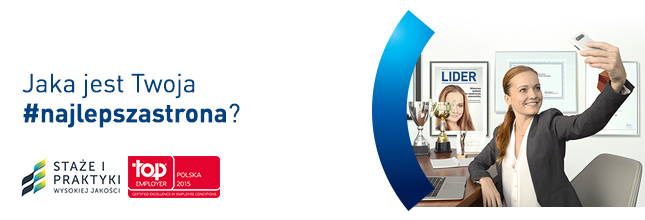 APLIKANT RADCOWSKI -  FORMA ZATRUDNIENIA  - UMOWA ZLECENIA ZESPOŁ OBSŁUGI PRAWNEJ PZU SA/ PZU Życie SAosoba do kontaktu Ilona Stulich-Pietras – radca prawnyKierownik Zespołu Obsługi Prawnejistulich@pzu.pl, 666 883 857Wybrana osoba będzie odpowiedzialna za:Opracowywanie projektów pism procesowych pod kierunkiem radcy prawnego;Reprezentowanie PZU SA oraz PZU Życie SA w postępowaniach przed sądami powszechnymi oraz innymi organami orzekającymi, na podstawie upoważnienia radcy prawnego;Przygotowywanie i prowadzenie dokumentacji w postaci akt sprawy;Opracowywanie pod kierunkiem radcy prawnego projektów opinii prawnych;Monitorowanie orzecznictwa sądów oraz zmian w powszechnie obowiązujących przepisach prawa w kontekście ich wpływu na funkcjonowanie Grupy PZU;Obsługę systemów statystyczno – ewidencyjnych związanych z funkcjonowaniem Zespołu Obsługi Prawnej; Współpraca z komórkami wewnętrznymi PZU SA w zakresie pozyskiwania danych 
i dokumentów niezbędnych do prowadzenia procesów sądowych.Od wybranej osoby oczekujemy:Wykształcenia wyższego prawniczego i rozpoczęcia  aplikacji radcowskiej .Bardzo dobrej znajomości przepisów prawa ubezpieczeniowego;Bardzo dobrej znajomości przepisów prawa cywilnego i procesowego; Biegłej znajomości obsługi komputera z uwzględnieniem systemów informacji prawnej - lex, legalis;Prawa jazdy kategorii B;Dyspozycyjności. Zainteresowane osoby prosimy o przesłanie swojego CV i listu motywacyjnego w języku polskim  wraz z podaniem tytułu wiadomości – rekrutacja – aplikant radcowski na adres e-mail: istulich@pzu.pl